From: Lawyers for Liberty <lawyersforliberty@mail.101smartmessenger.co.uk>
Date: Fri, 17 Sept 2021 at 16:54
Subject: Notice of potential liability: COVID 19 Vaccinations for Children
We have been notified by a concerned parent of a pupil at your School that your School is promoting the Covid vaccination for children aged 12 years and over, without parental consent.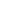 